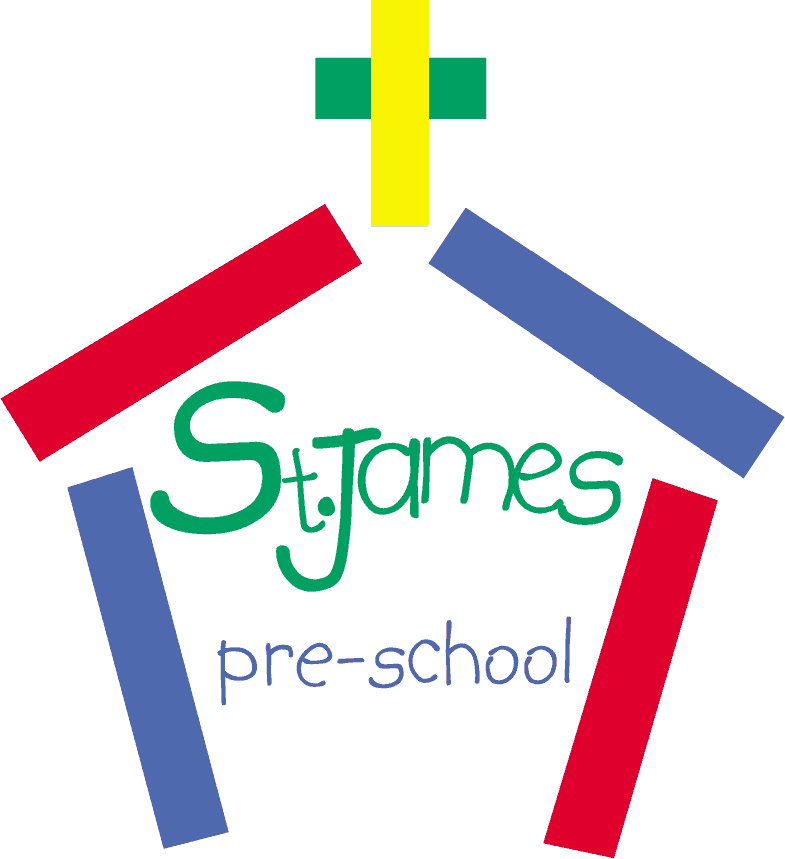 REGISTRATION FORMDATE OF REGISTRATION: ……...........................……………………………....................................CHILD’S NAME: ……............................……………………………………………...............................DATE OF BIRTH: ........................………………………………………………….................................ADDRESS: ………..................................................................…………………........................................................................................................................................................................................................................................................................................................................................................PARENT/CARER NAME: (Mr/Mrs/Ms/Miss) ..................................……………............................................................................................................................................................................................PARENT/CARER SIGNATURE: ………......………………………………………................................CONTACT ADDRESS IF DIFFERENT: …..…………………………………………........................................................................................................................................................................................TELEPHONE 	(DAY): …………………………………………………………………...........................(EVENING): …………………………………………………………………..................(MOBILE): ……………...................................……………………………..................(EMAIL): ……………………………………………………………………….................	PREFERENCES: (i.e. please specify your preference for which days / am or pm or either sessions / which term or month you would like your child to start.) Please note allocation of these is subject to availability............................................................................................................................................................HOW / WHERE DID YOU HEAR ABOUT US?  ...........................................................................................................................................................There is a £5 registration fee for any new children wanting to join the waiting list.  This is payable by cash or cheque to St. James’ Church Pre-School. Please post/drop this in directly to the Pre-School.